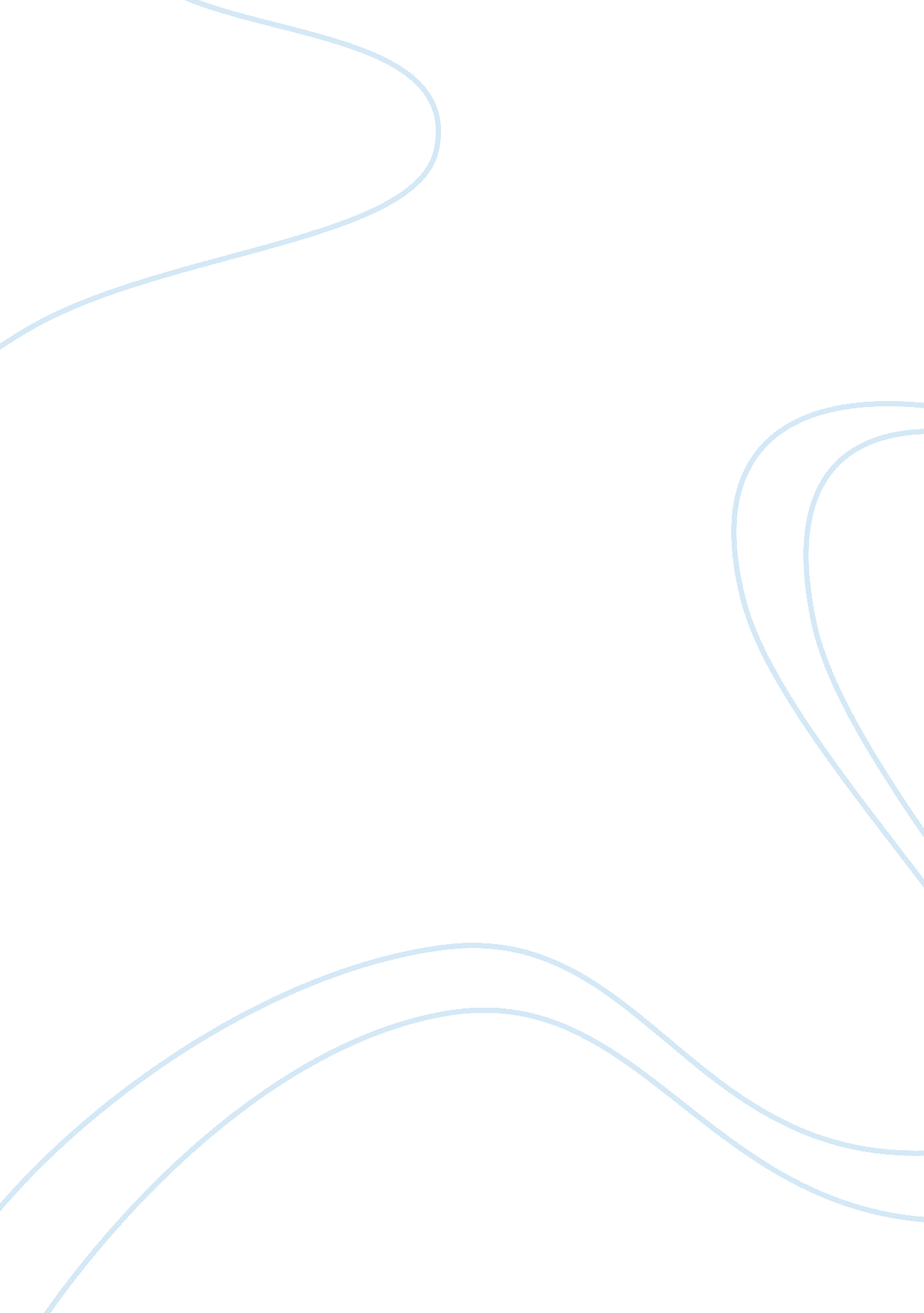 What types of problems do you think ntsb might encounter when dealing with an int...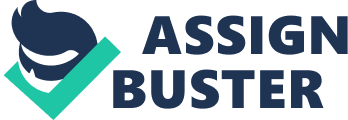 The National Transport Safety Board (NTSB) took shape in the year 1967, with the mission of conducting independent and objective investigations into accidents (NTSB). The International Civil Aviation Organization (ICAO) was setup as a part of the UN in 1944 with the objective of setting policies once in three years while working with a triennial budget (ICAO). 
1) One of the problems of including ICAO members into an NTSB investigation can be drawn from the objectives of the organizations themselves. The ICAO is responsible for policy making. However, while conducting an investigation, policies themselves need to be as carefully examined as the actual cause of the accident, since they might be one of the reasons eventually leading to the accident. This might not be achieved if a number of members of an NTSB investigation are from the ICAO, as they would try to influence the results, thereby making the investigation faulty. 
2) Another important issue is that an NTSB investigation, when conducted independently might lead to certain conclusions that require legislation to be changed. It might require a change in procedures followed by the airline operators that can sometimes increase their costs considerably. However, if the policies of the ICAO are against such an increase in costs, these changes might be discarded, thereby affecting the entire investigation. 
Therefore, although the NTSB would benefit from the technical expertise of the members of the ICAO, due to reasons that might affect the outcome of the investigation, it would be appropriate to include non – ICAO members. 
In order to fulfil the technical knowledge required, NTSB can borrow resources from other agencies whose interests do not collide with those of the NTSB. 
References 
NTSB. History and Mission. 2006 National Transport Safety Board. 20th Sep 2010. ICAO. Making an ICAO Standart. 2010 International Civil Aviation Organization. 20th Sep 2010. 